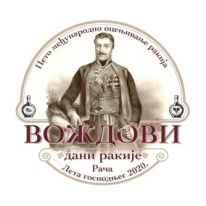 VOŽDOVI DANI RAKIJETuristička organizacija opštine RačaPIB: 102812368   MB: 17495461RAČUN: 840-1154664-06Model97   Pozivnabroj: 1502-4002ŠIFRA PLAĆANJA: 121Popunjenuprijavudostavitinaadresu:Turistička organizacija opštine RačaKarađorđeva 48,34210 Rača, e-mail: slobodan.pavlovic@raca.rsPRIJAVA ZA OCENJIVANJE KVALITETA VOĆNIH RAKIJA	NAPOMENA: PIB и MBpopunjavajusamoregistrovaniproizvođačiDatum  _____________________                                                             ZaučesnikeocenjivanjaMesto ______________________                     M.P                    ______________________________Nazivproizvođača:Mesto,ulicaibroj:Poštanskibroj:PIB:Matičnibroj:e-mail:Telefon:R.BRNAZIV PROIZVODAGodinaproizvodnjeVOL% ALKOHOLA1.2.3.4.5.6.7.8.9.10.